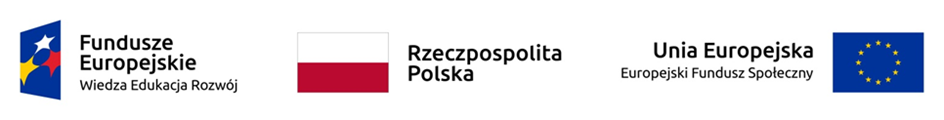 Ośrodek Wsparcia Architektury Dostępnej (OWDA) - kompleksowe usługi w zakresie dostępności architektonicznej dla podmiotów publicznychWarszawa, 3 grudnia 2021 r.ZAPYTANIE O WYCENĘ SZACUNKOWĄ WARTOŚCI ZAMÓWIENIA 
na budowę internetowego portalu informacyjnego Ośrodka Wparcia Architektury Dostępnej wraz z usługą utrzymania, realizowanego w ramach projektu pn. „Ośrodek Wsparcia Architektury Dostępnej (OWDA) - kompleksowe usługi w zakresie dostępności architektonicznej dla podmiotów publicznych”Nazwa i adres Zamawiającego.Państwowy Fundusz Rehabilitacji Osób Niepełnosprawnych (PFRON), al. Jana Pawła II nr 13, 00-828 Warszawa.Cel zapytania:Celem niniejszego zamówienia jest zaprojektowanie, budowa, wdrożenie oraz utrzymanie i rozwój portalu informacyjnego (zwanego dalej „Portalem”) z systemem zarządzania treścią, wraz z wykonaniem zawartości startowej w oparciu o koncepcję graficzną, dostarczoną przez Zamawiającego oraz uzupełnianiem zawartości w trakcie trwania projektu.Planowany do realizacji Portal dedykowany będzie do publikowania informacji o projekcie „Ośrodek Wsparcia Architektury Dostępnej (OWDA) - kompleksowe usługi w zakresie dostępności architektonicznej dla podmiotów publicznych” realizowanego w ramach Programu Operacyjnego Wiedza Edukacja Rozwój na lata 2014-2020, Oś Priorytetowa II. Efektywne polityki publiczne dla rynku pracy, gospodarki i edukacji, Działanie 2.19 Usprawnienie procesów inwestycyjno-budowlanych i planowania przestrzennego (zwanego dalej jako „Projekt”) oraz wszelkich treści niezbędnych do komunikowania i popularyzacji Projektu a także służących lepszemu poznaniu funkcjonalności Ośrodka Wsparcia Architektury Dostępnej (dalej jako „OWDA”) oraz form wsparcia realizowanych za pośrednictwem OWDA wśród jego Beneficjentów i Interesariuszy.Odbiorcami treści Serwisu będą osoby zainteresowane realizacją Projektu, w tym wdrożeniem dostępności architektonicznej w podmiotach publicznych (dalej jako „PP”).Główną grupą odbiorców będą PP, które pełnią usługi szczególnie istotne dla funkcjonowania osób ze szczególnymi potrzebami, w tym osób z niepełnosprawnościami (OzN), jak administracja, pomoc społeczna, ochrona zdrowia, edukacja, włączenie w rynek pracy, czy też transport. Do projektu włączone zostaną następujące rodzaje PP świadczących usługi publiczne:centralne i terenowe organy administracji państwowej;ministerstwa oraz urzędy wojewódzkie;jednostki Samorządu Terytorialnego - urzędy marszałkowskie, miast i gmin, starostwa powiatowe;szkoły i uczelnie wyższe;oddziały Narodowego Funduszu Zdrowia, Samodzielne Publiczne Zakłady Opieki Zdrowotnej, w szczególności świadczące usługi w zakresie rehabilitacji;państwowe i samorządowe instytucje kultury, domy kultury, muzea, wypożyczalnie książek;obiekty transportu i komunikacji publicznej, lotniska, dworce autobusowe i kolejowe (o różnej wielkości i zasięgu świadczonych usług);oddziały Zakładu Ubezpieczeń Społecznych, Ośrodki Pomocy Społecznej, Powiatowe Centra Pomocy Rodzinie;Wojewódzkie i Powiatowe Urzędy Pracy.Przedmiot wyceny:Przedmiotem zamówienia jest budowa internetowego serwisu informacyjnego wraz z usługą utrzymania Portalu OWDA realizowanego w ramach Projektu.Opis przedmiotu zamówienia zawiera załącznik nr 1 do niniejszego zapytania.Kody określone we Wspólnym Słowniku Zamówień (CPV):48224000 - 4 Pakiety oprogramowania do edycji stron WWW.72212224 - 5 Usługi opracowywania oprogramowania do edycji stron WWW72413000 - 8 Usługi w zakresie projektowania stron WWW72000000 - 5 Usługi informatyczne: konsultacyjne, opracowywania oprogramowania72415000 - 2 Internetowe i wsparcia.Termin realizacji zamówieniaTermin wykonania przedmiotu zamówienia – od dnia zawarcia Umowy do dnia 30.09.2023 r. Terminy realizacji poszczególnych Etapów zawiera załącznik nr 1 do Zapytania o wycenę szacunkową.Termin i sposób złożenia informacji na temat szacunkowej wartości zamówienia:Uzupełniony formularz wyceny zamówienia (stanowiący załącznik nr 2 do zapytania) należy przesłać na adresy e-mail: bartosz.krupa@pfron.org.pl, pzielinski@pfron.org.pl w terminie do dnia 20.12.2021 r.Informację o możliwości zadawania pytańWykonawcy mają możliwość zdawania pytań do treści zapytania o wycenę. Pytania przekazywane są w formie elektronicznej na następujące adresy e-mail: bartosz.krupa@pfron.org.pl, pzielinski@pfron.org.pl. Odpowiedź na pytanie wykonawcy przekazuje się elektronicznie wszystkim wykonawcom analogicznie do wysłania zapytania, bez podawania informacji o wykonawcy zadającym pytanie. Zamawiający zastrzega sobie prawo do pozostawienia pytań bez odpowiedzi.Pozostałe informacje: Wycena powinna obejmować pełny zakres prac określonych w zapytaniu o wycenę szacunkową oraz uwzględniać wszystkie koszty związane z należytą realizacją przedmiotu zamówienia.Wycena powinna być złożona na formularzu szacunkowej wyceny zamówienia stanowiącym załącznik nr 2 do przedmiotowego zapytania.Wykonawca w Formularzu Wyceny w tabeli wyceni:w poz. 1 tabeli: przedmiot zamówienia – koszt budowy strony www OWDA;w poz. 2 tabeli: Usługę Utrzymania Serwisu – koszt utrzymania wymienionej strony.Wycena powinna być wyrażona w złotych polskich (brutto oraz netto) z uwzględnieniem należnego podatku VAT. Wycenę należy podać z dokładnością do dwóch miejsc po przecinku (zł/gr).Zamawiający zastrzega sobie prawo do unieważnienia zapytania na każdym etapie bez podania przyczyny oraz możliwość prowadzenia korespondencji celem doprecyzowania/wyjaśnienia treści złożonych odpowiedzi.Przy wycenie należy uwzględnić informacje zawarte w zapytaniu o wycenę szacunkową jak również to, że w przyszłym zamówieniu w przypadku nienależytego wykonania przedmiotu zamówienia lub jakiejkolwiek jego części, Zamawiający zawrze zapisy dotyczące możliwości żądania od Wykonawcy zapłaty kary umownej, której wysokość zostanie określona w projektowanych postanowieniach umowy.Niniejsze zapytanie nie stanowi oferty w rozumieniu kodeksu cywilnego. Złożenie zapytania o szacunkową wartość, jak też otrzymanie w jego wyniku odpowiedzi nie jest równoznaczne z udzieleniem zamówienia przez Państwowy Fundusz Rehabilitacji Osób Niepełnosprawnych (nie rodzi skutków w postaci zawarcia umowy).Niniejsze zapytanie o wartość szacunkową zamówienia nie stanowi także zapytania ofertowego, ani ogłoszenia w rozumieniu ustawy z dnia z dnia 11 września 2019 r. Prawo Zamówień Publicznych (Dz. U. z 2021 r. poz. 1129 z późn. zm.). Prowadzone jest tylko w celu dokonania właściwego określenia wartości docelowego zamówienia.Załączniki do zapytania:Załącznik nr 1 – Opis Przedmiotu Zamówienia.Załącznik nr 2 – Formularz wyceny.Treść ze stopki pismaal. Jana Pawła II 13, 00-828 Warszawa, POLSKA, te. +48 22 50 55 500, www.pfron.org.pl 